Ajánlattételi felhívás 4. számú mellékleteKépzési ajánlatok összesítő táblázatKelt, ………………………………. PH.……….……………………………….	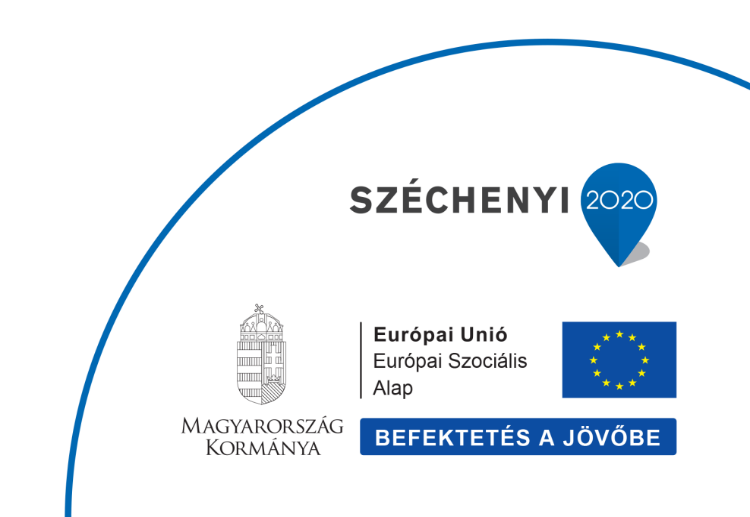 	Ajánlattevő cégszerű aláírásaAjánlattételi felhívás 1. számú melléklete szerinti sorszámKépzés megnevezéseKépzés típusaFktv1. szerinti képzés esetén: egyéb szakmai képzés/egyéb képzésSzkt. és Fktv2. szerinti képzés esetén:részszakma/szakképesítés/szakképzésnek nem minősülő képzés/hatósági képzésTervezett összesen létszám (fő) az 1. sz. mellékletben feltüntetett létszámEgy főre jutó összes költség (Ft/fő)Összes költség (Ft)